06. 05. 20r.Temat: Utrwalanie głoski SZ.Przypomnij sobie jak prawidłowo wymawiać głoskę SZ: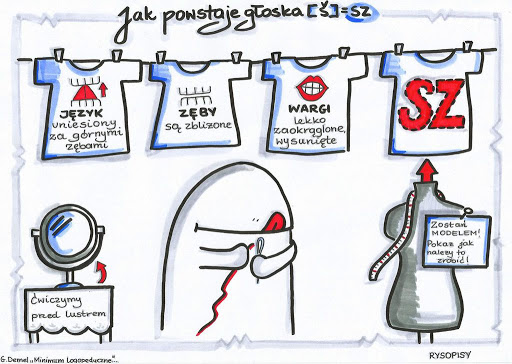 Ta kolorowa lokomotywa przewozi głoskę SZ. Wymawiaj SZ dotykając palcem wszystkich wagonów. Pamiętaj o prawidłowym ułożeniu warg i języka.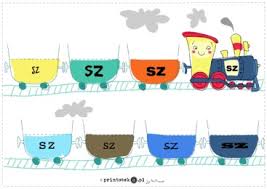 Połącz listki z kwiatami. Pomogą Ci sylaby zapisane na obrazkach. Listek pasuje do tego kwiatka, który ma taką samą sylabę jak on. Łącząc listki z kwiatami, powtarzaj sylaby. ( rodzic odczytuje sylabę, dziecko powtarza).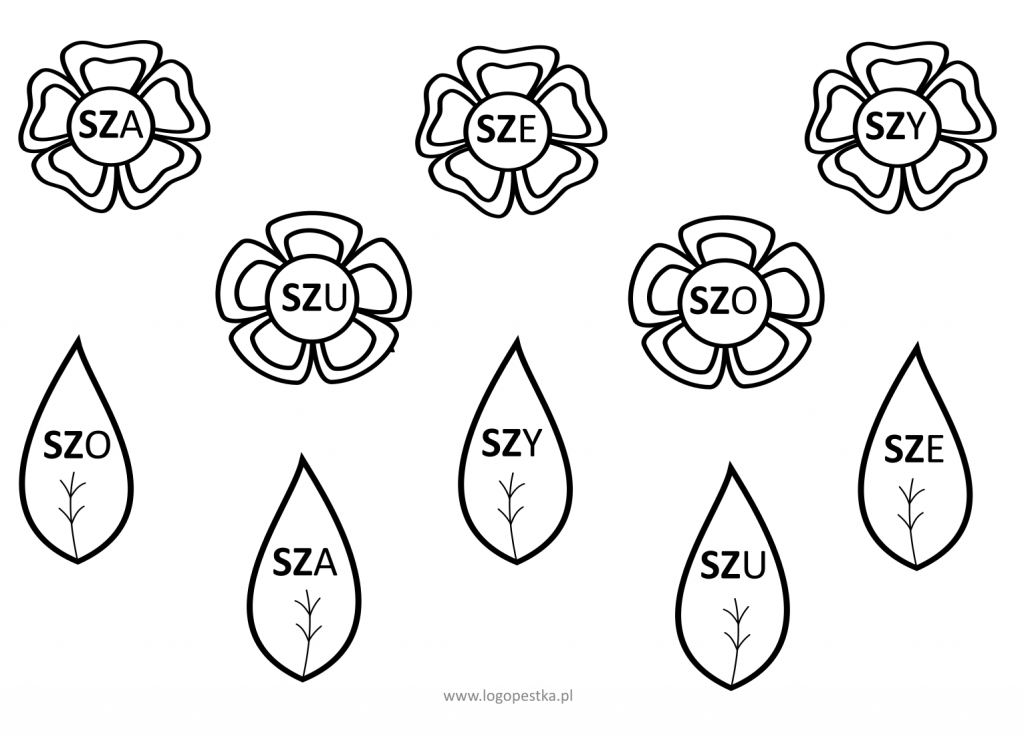 POKOLORUJ KWIATKI I LIŚCIE.Utrwalaj prawidłową wymowę głoski SZ w wyrazach. Nazywaj obrazki: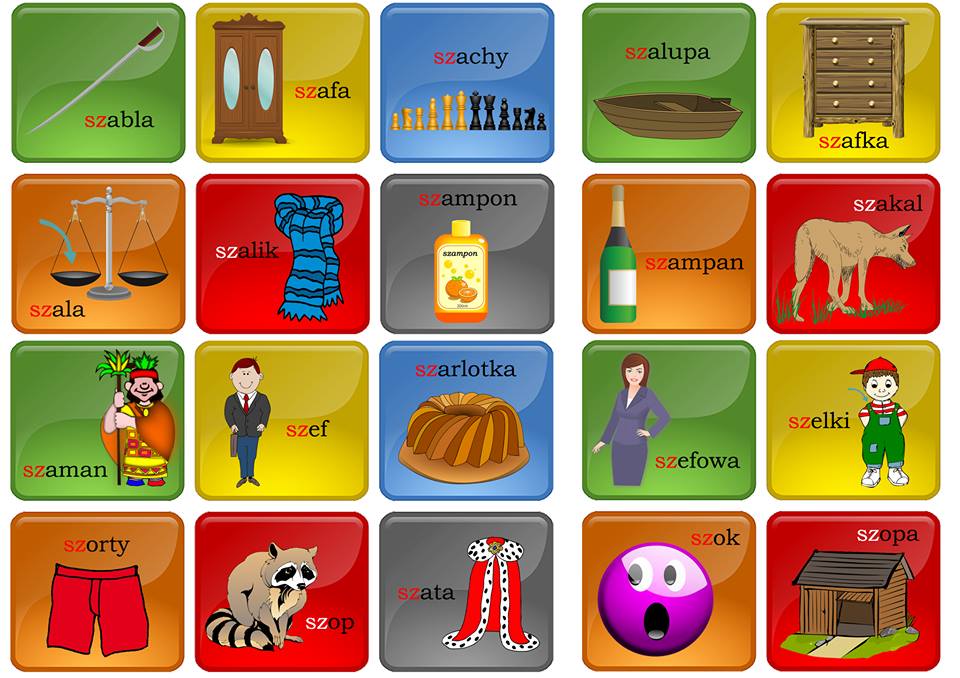 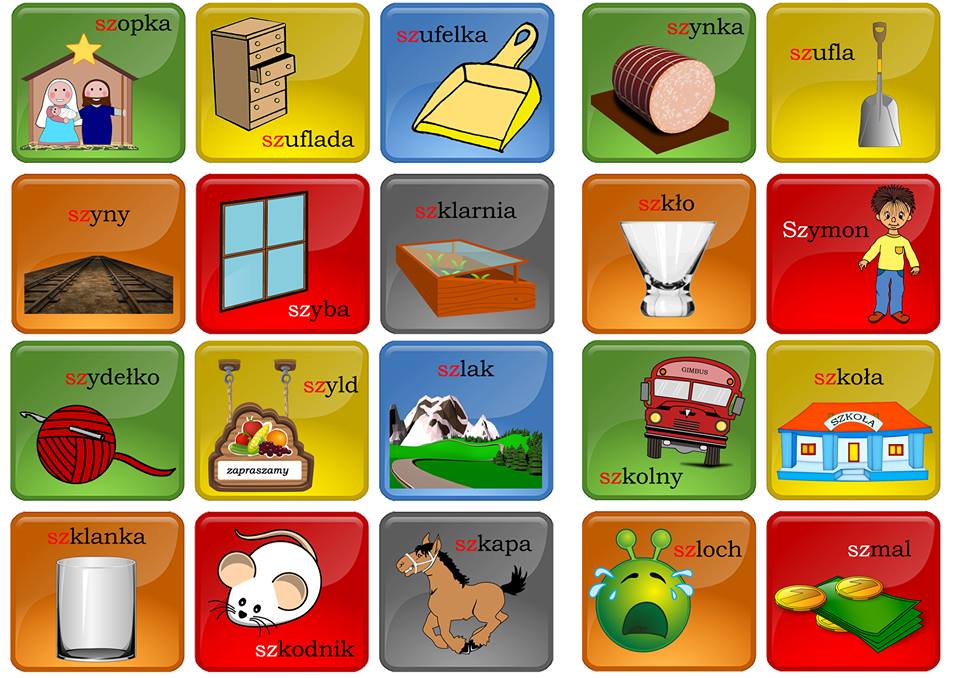 Sprawdź Co Masza wiesza na wieszaku (utrwalanie głoski SZ w zdaniach).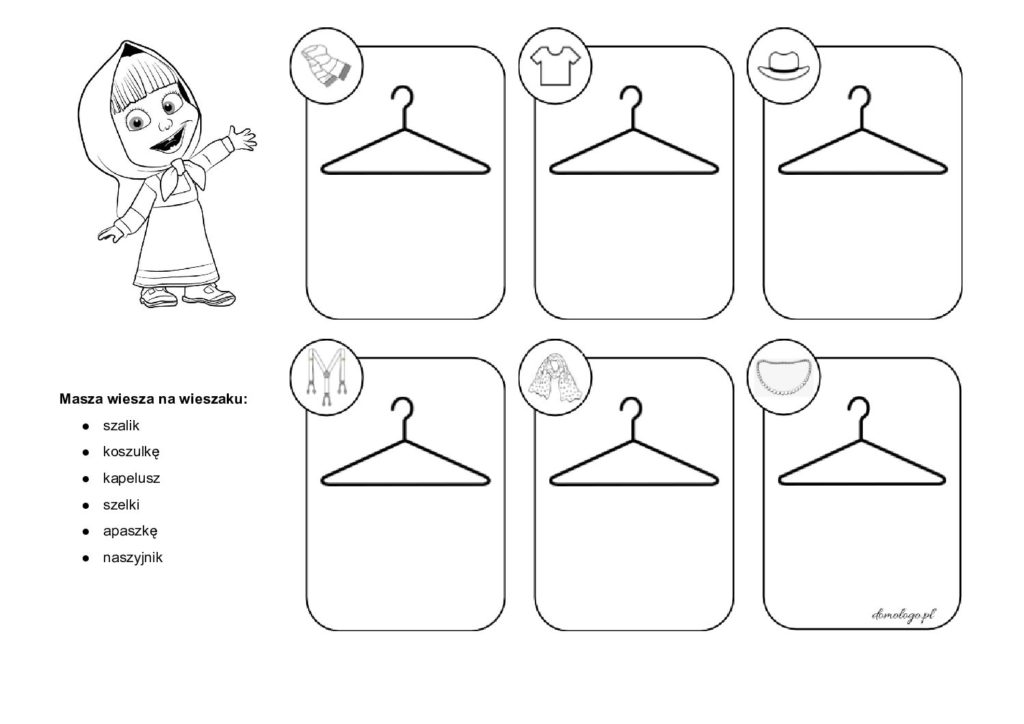 Instrukcja dla rodzica:Poproś dziecko, żeby wymieniło rzeczy, które Masza wiesza w szafie. Następnie poproś, by powtórzyło całym zdaniem:Masza wiesza na wieszaku szalik.Masza wiesza na wieszaku Koszulę itd.